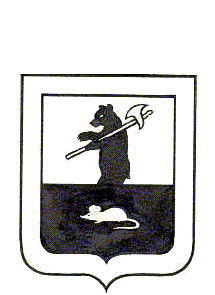 АДМИНИСТРАЦИЯ ГОРОДСКОГО ПОСЕЛЕНИЯ МЫШКИНПОСТАНОВЛЕНИЕг. Мышкин05.12.2014г                                                                                         № 205О внесении изменений в постановлениеАдминистрации городского поселения Мышкинот 12.04.2011 № 47 (с изменениями)«О дополнительных мерах социальной поддержкиотдельных категорий граждан»В соответствии с Федеральным законом от 06.10.2003 N 131-ФЗ "Об общих принципах организации местного самоуправления в Российской Федерации", Законом Ярославской области от 19.12.2008 № 65-з «Социальный Кодекс Ярославской области»ПОСТАНОВЛЯЕТ:1. Внести в постановление Администрации городского поселения Мышкин от 12.04.2011 № 47 «О дополнительных мерах социальной поддержки отдельных категорий граждан» следующие изменения:1.1. Пункт 1 постановления изложить в новой редакции:«1. Предоставить льготу в размере 50% от цены на услуги бани:- гражданам пожилого возраста (мужчины старше 60 лет, женщины старше 55 лет) и инвалидам, получающим пенсию меньше прожиточного минимума, участникам и инвалидам ВОВ, детям до 7 лет;- гражданам, проживающим в жилищном фонде, не оборудованном ваннами и душевыми кабинами.Льгота предоставляется один раз в неделю.»2. Контроль за исполнением настоящего постановления оставляю за собой.3. Настоящее постановление вступает в силу с момента официального опубликования в газете «Волжские зори». Глава городского поселения Мышкин	Е.В. Петров